§263-C.  Executive director(REALLOCATED FROM TITLE 8, SECTION 263-A)The chief operating officer of the State Harness Racing Commission is the executive director.  [PL 1999, c. 790, Pt. A, §8 (RAL).]1.  Position.  The executive director is a classified position within the department.[PL 2003, c. 401, §2 (AMD).]2.  Appointment.  The commissioner shall appoint an executive director with the approval of the commission.  The executive director is the principal administrative, operational and executive employee of the commission.[PL 2003, c. 401, §3 (RPR).]3.  Qualifications.  The executive director must have knowledge of harness racing and a proven record of leadership.[PL 1999, c. 790, Pt. A, §8 (RAL).]4.  Duties.  The executive director has the following duties:A.  Management of the work of the commission, including:(1)  Rulemaking;(2)  Processing appeals;(3)  Licensing of tracks and off-track betting facilities;(4)  Setting race dates;(5)  Making reports to the Governor and Legislature and recommendations to the commissioner regarding harness racing and off-track betting operations and the need for changes in statutes and rules; and(6)  Presenting evidence in adjudicatory hearings before the commission regarding alleged violations of this chapter or rules adopted in accordance with this chapter; and  [PL 2007, c. 611, §4 (AMD).]B.  Management of the work of the department regarding harness racing and off-track betting, including:(1)  Supervision of all staff involved in harness racing and off-track betting functions;(2)  Management of the collection and distribution of revenues under this chapter;(3)  Budget development and management;(4)  Policy development with regard to harness racing and off-track betting;(5)  Management of participant licensing;(6)  Enforcement of harness racing and off-track betting statutes and rules;(7)  Investigation of harness racing and off-track betting violations; and(8)  Facilitating the development of positive working relationships in the harness racing industry and State Government.  [PL 2003, c. 687, Pt. B, §2 (RPR); PL 2003, c. 687, Pt. B, §11 (AFF).][PL 2007, c. 611, §4 (AMD).]SECTION HISTORYPL 1999, c. 790, §A8 (RAL). PL 2003, c. 401, §§2-4 (AMD). IB 2003, c. 1, §2 (AMD). PL 2003, c. 687, §B2 (AMD). PL 2003, c. 687, §B11 (AFF). PL 2007, c. 611, §4 (AMD). The State of Maine claims a copyright in its codified statutes. If you intend to republish this material, we require that you include the following disclaimer in your publication:All copyrights and other rights to statutory text are reserved by the State of Maine. The text included in this publication reflects changes made through the First Regular and First Special Session of the 131st Maine Legislature and is current through November 1, 2023
                    . The text is subject to change without notice. It is a version that has not been officially certified by the Secretary of State. Refer to the Maine Revised Statutes Annotated and supplements for certified text.
                The Office of the Revisor of Statutes also requests that you send us one copy of any statutory publication you may produce. Our goal is not to restrict publishing activity, but to keep track of who is publishing what, to identify any needless duplication and to preserve the State's copyright rights.PLEASE NOTE: The Revisor's Office cannot perform research for or provide legal advice or interpretation of Maine law to the public. If you need legal assistance, please contact a qualified attorney.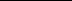 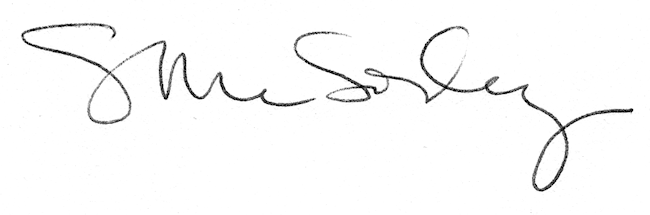 